Bee City USAApplication Preview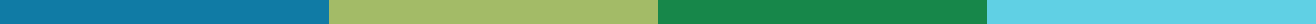 This is a preview of questions on the Bee City USA application. You can use this to gather your responses before copying and pasting them into the official application.AboutAffiliate Name (this should be your city name or county name followed by ‘county’)Affiliate Type (select one: City, Town, Village, or County | College or University)Email address (this email address will be visible to the public, you are welcome to leave this blank if you would prefer not to list an email address)ProfileMailing addressCityStateZipcodeSponsoring DepartmentPopulationCommittee Description (select one: Existing city commission/committee | New subcommittee of existing city commission/committee | New city commission/committee | Existing committee/subcommittee associated with a non-profit organization | New committee/subcommittee associated with a non-profit organization)Committee List (names and email addresses)Liaison NameLiaison Job TitleLiaison Email AddressLiaison Phone NumberChair Name (and co-chair if applicable)Chair Job Title (and co-chair if applicable)Chair Email Address (and co-chair if applicable)ApplicationDraft ResolutionAdopted ResolutionDate Resolution AdoptedName of Highest Elected OfficialTitle of Highest Elected OfficialHighest Elected Official Email AddressEmail Addresses for the Members of the Elected Body who Adopted the ResolutionMedia Contact NameMedia Contact Email AddressIs your Application Complete and Ready for Review? (select one: I’m still working on it | The application and draft resolution are complete and ready for review)Visit www.beecityusa.org to learn more and apply. 